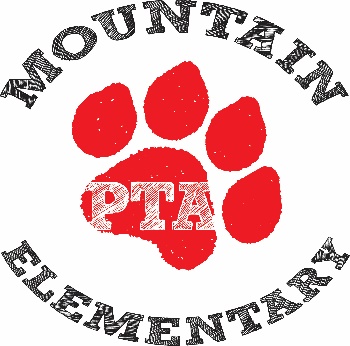 Mountain Elementary School PTAGeneral PTA Business MeetingDate: February 10, 2020 12:10 – 1:10pmCall Meeting to OrderIntroductionsApproval of Meeting Minutes – December 2, 2020New BusinessGrant RequestsMrs. Clayton’s Storage ShedMrs. Austin – Music FestivalMrs. B. – Chair PacketsMrs. Favorite – Star BindersOthersReports of OfficersTreasurer’s ReportMad Money UpdateClub MoneyPresident’s ReportUpcoming Board Positions Membership ReportPrincipal’s ReportConstruction UpdateNEW CLOSURE DATESReports from CommitteesSpring Bookfair UpdateReading Night AnnouncementsWinter Ball